MODELLO DI ISCRIZIONEIl sottoscrittoavendo letto il Programma del corso e i requisiti di partecipazioneCHIEDE DI ISCRIVERSI AL CORSO“ALLA SCOPERTA DELL’ACQUA”organizzato da DREAM SRL E DICHIARAINOLTRE DICHIARA di ESSEREdi ALLEGARE[_] copia carta di identitàLuogo e data ____________________										FIRMA									___________________________Luogo e data ____________________										FIRMA									___________________________ALLEGATO - BENEFICIARI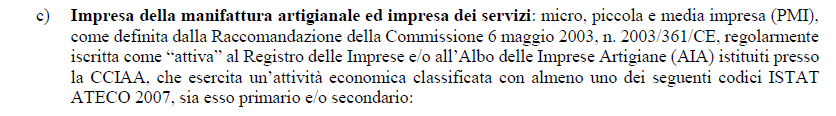 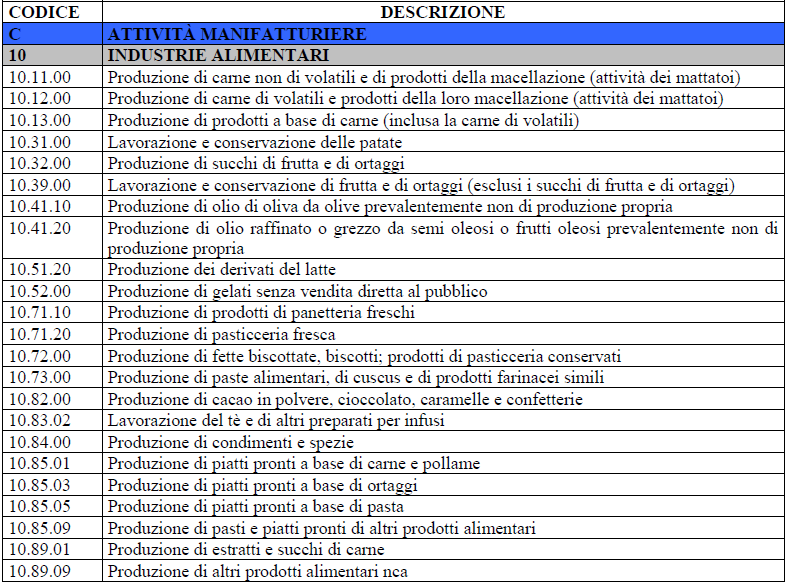 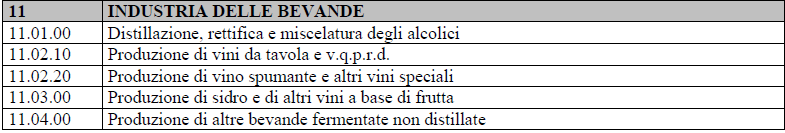 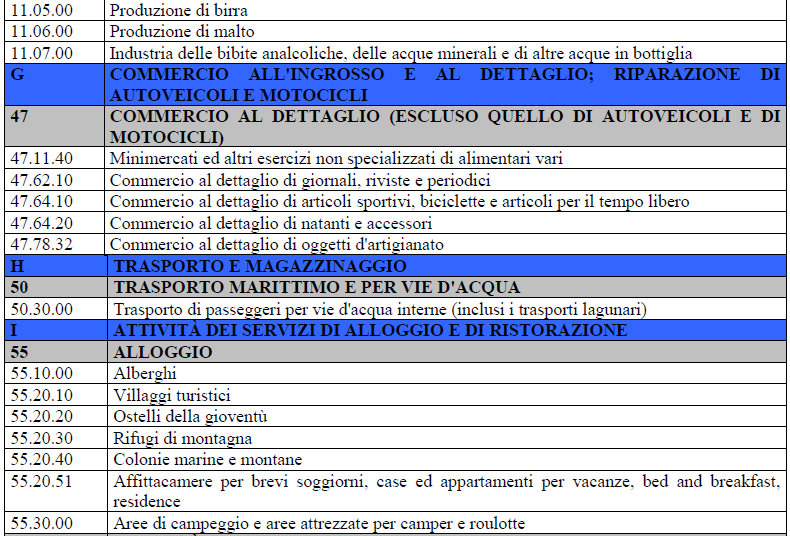 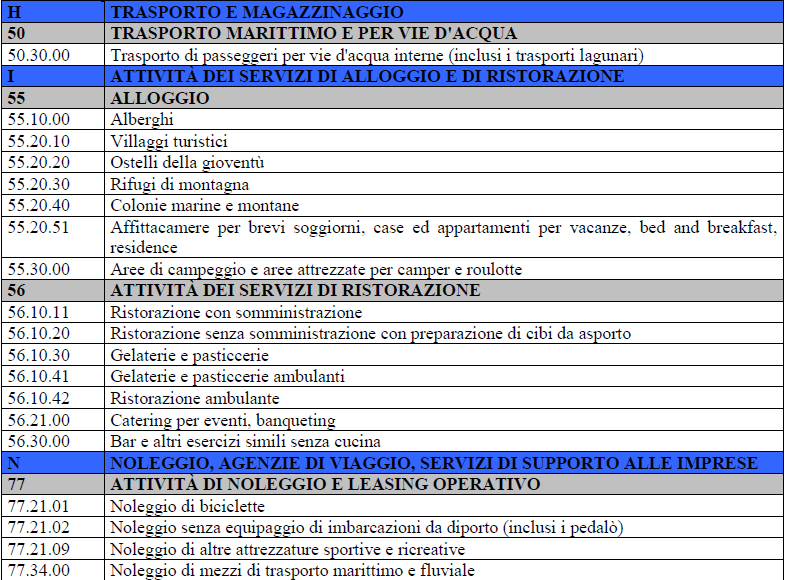 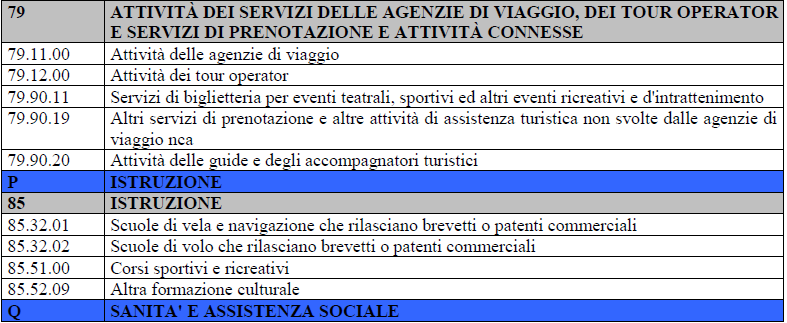 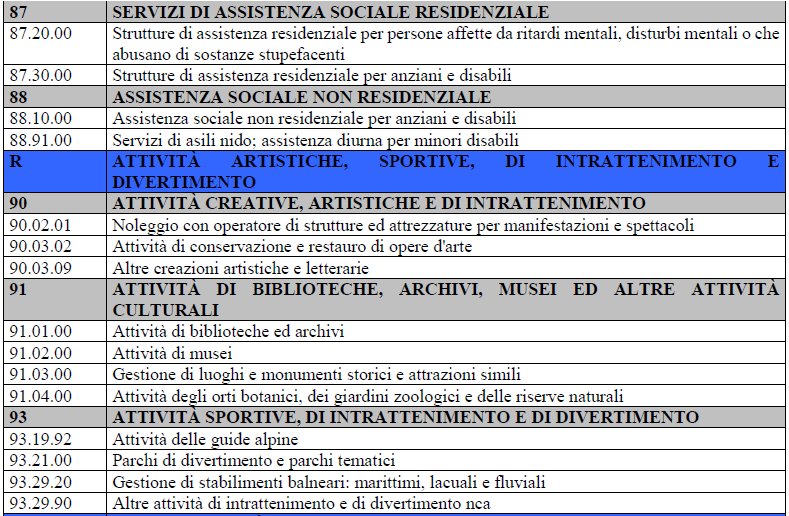 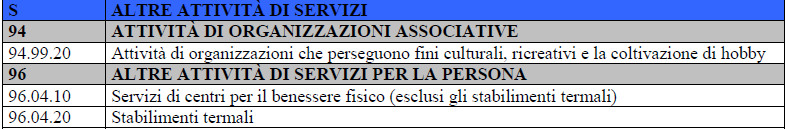 Cognome ________________________________ Nome ______________________________________Codice Fiscale_________________________________________________________________________Indirizzo di residenza ______________________________________ C.A.P________________________Comune di residenza______________________________ _____________________________________DATI DI CONTATTOe-mail_______________________________________________________________________________recapito telefonico  ____________________________________________________________________di risiedere in uno dei Comuni ricadenti nell’ATD del Gal Trentino Orientale*di operare nel seguente Comune dell’ATD* (se diverso dalla residenza): ____________________________* I Comune dell’ATD sono Canal San Bovo, Primiero San Martino di Castrozza , Imer, Mezzano, Sagron Mis, Bieno, Borgo Valsugana, Carzano, Castel Ivano, Castello Tesino, Castelnuovo, Cinte Tesino, Grigno, Novaledo, Ospedaletto, Pieve Tesino, Roncegno Terme, Ronchi Valsugna, Samone, Scurelle, Telve, Telve di Sopra, Torcegno, Altopiano della Vigolana, Baselga di Pinè, Bedollo, Calceranica al Lago, Caldonazzo, Civezzano, Fierozzo-Vlaroetz, Fornace, Frassilongo-Garait, Levico Terme, Palù del Fersina-Palai en Bersntol, Pergine Valsugana, Sant’Orsola Terme, Tenna, Vignola-Falesina, Folgaria, Lavarone, Luserna-Lusérnbarrare con xdi risiedere in uno dei Comuni ricadenti nell’ATD del Gal Trentino Orientale*di operare nel seguente Comune dell’ATD* (se diverso dalla residenza): ____________________________* I Comune dell’ATD sono Canal San Bovo, Primiero San Martino di Castrozza , Imer, Mezzano, Sagron Mis, Bieno, Borgo Valsugana, Carzano, Castel Ivano, Castello Tesino, Castelnuovo, Cinte Tesino, Grigno, Novaledo, Ospedaletto, Pieve Tesino, Roncegno Terme, Ronchi Valsugna, Samone, Scurelle, Telve, Telve di Sopra, Torcegno, Altopiano della Vigolana, Baselga di Pinè, Bedollo, Calceranica al Lago, Caldonazzo, Civezzano, Fierozzo-Vlaroetz, Fornace, Frassilongo-Garait, Levico Terme, Palù del Fersina-Palai en Bersntol, Pergine Valsugana, Sant’Orsola Terme, Tenna, Vignola-Falesina, Folgaria, Lavarone, Luserna-Lusérn[_][_]ADDETTO SETTORE AGRICOLOADDETTO SETTORE AGRICOLO[_] imprenditore agricolo[_] dipendente o assimilati o addetti[_] coadiuvante familiare*(*ex art.. 230 Codice Civile si intendono il coniuge, i parenti entro il III grado e gli affini entro il II grado)presso l’azienda individuale o società denominata:___________________________________________p.iva:___________________________________________con sede aziendale a (indirizzo e comune):___________________________________________      [_]      [_]      [_]ADDETTO ALTRO SETTORE ECONOMICOADDETTO ALTRO SETTORE ECONOMICO[_] imprenditore [_] dipendente o assimilati o addetti[_] coadiuvante familiare*(*ex art.. 230 Codice Civile si intendono il coniuge, i parenti entro il III grado e gli affini entro il II grado)presso l’azienda individuale o società denominata:__________________________________p.iva:___________________________________________con sede aziendale a (indirizzo e comune):___________________________________________     [_]      [_]      [_]ADDETTO SETTORE PUBBLICHE AMMINISTRAZIONI ED ENTI DI DIRITTO PRIVATO SENZA SCOPO DI LUCROADDETTO SETTORE PUBBLICHE AMMINISTRAZIONI ED ENTI DI DIRITTO PRIVATO SENZA SCOPO DI LUCRO[_] imprenditore [_] dipendente o assimilati o addetti[_] coadiuvante familiare*(*ex art.. 230 Codice Civile si intendono il coniuge, i parenti entro il III grado e gli affini entro il II grado)presso l’azienda individuale o società denominata:___________________________________________p.iva:___________________________________________con sede aziendale a (indirizzo e comune):___________________________________________      [_]      [_]      [_]BREVE CURRICULUM PERSONALE________________________________________________________________________________________________________________________________________________________________________________________________________________________________________________________________________________________________________________________________________________________________________________________________FAC SIMILEINFORMATIVA SUL TRATTAMENTO DEI DATI PERSONALI – SERVIZI FORMATIVI   ai sensi della normativa in materia di protezione dei dati personali (Reg. UE 2016/679 – GDPR)Vedesi informativa sul sito http://www.dream.tn.it/privacy-policy/